REPUBLICA MOLDOVA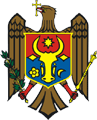 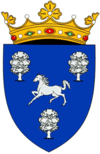 CONSILIUL RAIONAL NISPORENIproiectDECIZIE  nr. 1/____din   24 februarie  2022				    			or. Nisporeni„Cu privire la  activitatea Direcției Asistență Socială și Protecție a Familiei, pentru anul 2021” În conformitate cu art. 43, 46 alin (1) din Legea nr. 436-XVI din 28.12.2006 privind administraţia publică locală şi programul de activitate al Consiliului raional pentru trimestru I al anului 2022, Consiliul  raional, Decide: Se ia act de Nota informativă  „ Cu privire la  activitatea Direcției Asistență Socială și Protecție a Familiei pentru anul 2021” prezentată de dna  Xenia Axenti, șef direcție.Se apreciază activitatea Direcției Asistență Socială și Protecție a Familiei cu calificativul “bine”.Controlul executării prezentei decizii se atribuie vicepreședintelui raionului, dlui Sergiu Sococol.   Avizat:       Secretar al Consiliului raional       				Olesea Beschieru						    	 Contrasemnat:    Șef DASPF                                       				Xenia Axente     (persoana ce înaintează problema vizată)Avizasupra proiectului de decizie „Cu privire la  activitatea Direcției AsistențăSocială și Protecție a Familiei, pentru anul 2021”Serviciul juridic a examinat proiectul de decizie propus spre examinare în ședința Consiliului raional pentru data de  24 februarie  curent.	Proiectul dat a fost elaborat la propunerea  președintelui raionului și are caracter public, obligatoriu, general și impersonal, cu efect juridic ce permite integrarea organică în cadrul normativ în vigoare, evitîndu-se formulări și termeni ce ar permite o interpretare cu sens ambiguu și neuniformă.	Proiectul deciziei date este corelat cu prevederile actelor normative de nivel superior și de același nivel cu care se află în conexiune, referindu-se exclusiv la subiectul vizat.	Proiectul deciziei date nu depășește atribuțiile Consiliului raional, corespunde principiilor activității de elaborare și categoriei actelor administrației publice locale de nivelul doi. Normele de tehnică legislativă sunt aplicate în modul corespunzător proiectelor de decizii.	Având în vedere cele expuse supra, Serviciul juridic susține conceptual proiectul deciziei înaintat în formularea propusă.Serviciul juridic                                                             	 Sergiu Zmeu